ДоСектор „ Устройство на територията, земеделие, екология и инвестиции ”ЗАЯВЛЕНИЕза издаване на разрешение за поставяне на преместваеми обекти /съгл. чл. 56 от ЗУТ/От …………………………………………………..……….. ЕГН / ЕИК/ име: собствено, бащино, фамилно, второ фамилно/ или / име на юридическо лице / Адрес: …………………………………………………………………………………………………/ област, община, населено място, ж.к., бул., ул., сграда, №, вх., ет., ап./……………………………………………………………………….. тел.: …………………………Желая ( желаем ), на основание чл.56, ал.2 от ЗУТ, да бъдат одобрени приложените проекти и да бъде издадено разрешение за поставяне на …………………………………………………...………………………………………………………………………………………………………….в УПИ ......................, пл.№…………… в кв…..…... по плана на гр. ( с. ) …………..……………., община Дулово, намиращ се на адрес : …….………………………………………………………                                                                                                                                                                  / ж.к., бул., ул., бл., вх., ет., ап. /Приложения : Документ / и  за собственост или договор за наем ;Скица – виза за поставянето ;Проектна документация ;Становища с условията за ползване на инженерните мрежи от експлоатационните предприятия ;Квитанция за платена такса № …………………………………. от ….……………… год.								Заявител:	..…...…………..……..											/подпис/Получих разрешение № ……. на ……….2016 год.	...................................  ..................................						дата			име			/подпис/Наименование на услугата: Издаване на разрешение за поставяне на ВПОМясто за подаване на заявлението за извършване на административната услуга: Община Дулово, етаж 1, стая 3 Място на предоставяне на услугата на клиента: Община Дулово, етаж 2, стая 18Нормативна уредба за предоставянето на административната услуга:чл. 56 от ЗУТСрок за изпълнение: 14 дниДопустим заявител:Собственикът на имота, лицето, на което е учредено право на строеж в чужд имот, и лицето, което има право да строи в чужд имот по силата на закон,упълномощено лице срещу представено копие на нотариално заверено пълномощно.Такси:  15 лв.Начин на плащане: в брой или по банков път по сметка на Община ДуловоБанкова сметкаПЪРВА ИНВЕСТИЦИОННА БАНКАBG32FINV91508415830421
BIC  – FINV BG SFBIN  - 448001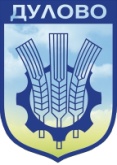 ОБЩИНА  ДУЛОВО,   ОБЛАСТ  СИЛИСТРА7650 гр. Дулово, ул. „Васил Левски” 18, тел. 0864/23000, факс 23020e-mail: dulovokmet@abv.bg, http//dulovo.bg